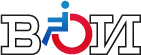 ДАЙДЖЕСТ СМИосновных тем по инвалидностис 15 по 21 июня 2019 г.Москва21 июня 2019 г.С О Д Е Р Ж А Н И Е19.06.2019, Агентство социальной информации. «В муниципалитетах Пермского края проверят доступную среду»https://www.asi.org.ru/news/2019/06/19/perm-dostupnaya-sreda-munitsipalitety/                                 Муниципальные районы, городские и муниципальные округа Прикамья приглашают к участию в конкурсе «Доступная среда».Шестой ежегодный конкурс «Доступная среда» среди муниципальных образований Пермского края начался в мае, заявки на него принимают до 15 сентября. Победители получат денежные призы в 65-125 тыс. рублей.Конкурс на лучшую организацию работы по формированию доступной среды для людей с инвалидностью проводит региональное минсоцразвития. Оператором по подготовке и проведению конкурса стала Пермская краевая организация «Всероссийское общество инвалидов» (ПКО ВОИ). Специалисты ПКО ВОИ — сертифицированные эксперты в сфере создания и обеспечения безбарьерной среды для людей с инвалидностью и маломобильных групп населения.Конкурс проводится, чтобы дать стимул властям создавать на местах действительно доступные социальные объекты и подготовить кадровых специалистов по работе с инвалидами. В итоге должно улучшиться качество жизни людей с ОВЗ. Раньше во время конкурсов «Доступная среда» проходили выездные проверки только в тех муниципалитетах, которые подали заявки. В этом году эксперты оценят степень доступности среды в каждом муниципалитете края.В ходе конкурса в 2019 году выберут лучшие муниципальные практики по созданию доступной среды для людей с инвалидностью, объекты по созданию условий доступности для этой категории граждан в подноминациях  «Образование», «Физкультура и спорт», «Культура», «Жилой фонд», «Социальная защита, административные здания».Среди материалов на конкурс должны быть представлены: информационная справка муниципального образования; заявка на объекты, адаптированные под потребности людей с ОВЗ, с 01.01.2015 по 01.01.2019 гг. и их перечень; презентация эффективной практики создания доступной среды. Также необходимы паспорта доступности объектов, адресные программы их адаптации, подробное описание проведенных работ и не менее 10 подтверждающих это фотографий.Положение о проведении конкурса «Доступная среда» среди муниципальных образований Пермского края и формы необходимых документов опубликованы на сайте ПКО ВОИ. Выездные проверки в муниципальные образования начнутся с 24 июня и продлятся до середины октября. Финал конкурса «Доступная среда» планируется не позже 16 ноября.Такой конкурс не единственный способ, которым ПКО ВОИ пытается влиять на формирование безбарьерной среды. В начале апреля краевое общество инвалидов и АНО «РИЦ «Доступная среда» обратились к жителям Пермского края с просьбой присылать фотофакты, демонстрирующие недоступность инфраструктуры для маломобильных граждан (людей с инвалидностью, родителей с колясками, временно ограниченных в передвижениях). Горожане отправляют фото c пометкой «Недоступная среда» по адресу pkovoi@narod.ru  или в сообщениях в соцсети. Снимки зданий, объектов, тротуаров, проездов, входных групп и т.п., представляющих из себя труднопреодолимый барьер, сопровождаются адресом, датой, по желанию – контактами автора. Фотофакты публикуются на сайте ПКО ВОИ.Вернуться к оглавлению18.06.2019, "Новгород-ТВ.ру". «В Окуловском районе стартовал 12-й сплав инвалидов по Мсте»https://novgorod-tv.ru/novosti/48041-v-okulovskom-rajone-startoval-12-j-splav-invalidov-po-mste.html                                 В Окуловском районе начался 12-й сплав инвалидов по реке Мсте. Участие в нем принимают около 30 человек. Туристический маршрут будет проходить в непростых условиях, включая преодоление Мстинских порогов и перекатов.На берегу реки Мста, в поселке Топорок, идут последние приготовления к сплаву по реке. Большинство участников проходят по маршруту уже не первый раз и признаются – новичкам здесь приходится непросто. Для кого-то это настоящее испытание на стойкость, а для кого-то просто прогулка. Иван Гриценко сюда приезжает не для проверки собственных способностей. Раньше он занимался штангой, поэтому весла его пугают несильно, здесь у него другие цели. «Больше всего, наверное, встретить друзей, пообщаться, поплавать, привезти других членов команды чтобы они уверенно держались на воде. Не боялись», – поделился участник сплава Иван Гриценко. А бояться есть чего: на некоторых участках маршрута присутствуют пороги и перекаты. И от непредвиденных сложностей тоже никто не застрахован, но, как признаются участники, непредвиденные обстоятельства делают поход только интереснее. «У нас 3 года тому назад был очередной сплав, и все три дня лил сумасшедший дождь. И после того, как закончился этот сплав, люди сказали, что это был самый лучший сплав за 13 лет», – рассказал председатель новгородской областной организации Всероссийского общества инвалидов Александр Терлецкий. По пути будет несколько остановок, на первой из них команду будет ждать источник целителя Пантелеймона. Также туристы увидят Мстинские петушки – одно из самых красивых мест на реке Мста, где организуется стоянка, готовится еда на костре, и разбивается палаточный городок для ночлега. Но стержнем маршрута является посещение славянской деревни 10 века. «Я замечаю что ребята которые идут второй, третий раз, они уже буквально изменились. Какими я их первый раз здесь вижу и запоминаю, и какими они приходят потом. Глаза меняются, ощущается какая-то внутренняя возросшая сила. Поэтому это настоящая реабилитация, и надо этим пользоваться», – сказал автор маршрута Александр Бызов. Напомним, что Всероссийское общество инвалидов проводит сплав по реке Мста уже в 12-й раз. Общая протяженность маршрута составляет 60 километров, команда из 26 человек пробудет в пути 3 дня. Вернуться к оглавлению19.06.2019, «Вечерний Омск-Неделя». «С заботой и вниманием»http://omskgazzeta.ru/sotsium/s-zabotoj-i-vnimaniem                                 На минувшей неделе состоялось заседание Совета при мэре Омска по делам инвалидов.Для сильных духомПервый вопрос для рассмотрения касался мер по привлечению людей с инвалидностью к занятиям физической культурой и спортом. Содействие развитию адаптивной физкультуры и инвалидного спорта – ключевая задача профильного департамента мэрии. Для этого ведомство активно сотрудничает с учреждениями адаптивного спорта, общественными организациями, объединениями и клубами инвалидов, образовательными учреждениями, с кафедрой теории и методики адаптивной физкультуры СибГУФК по вопросам подготовки специалистов и развития форм физической массовой работы с инвалидами.По словам директора департамента по делам молодежной политики, физической культуры и спорта Алексея ФАДИНА, в Омске регулярно проводятся окружные и городские соревнования среди людей с ограниченными возможностями здоровья по разным видам спорта, в том числе спартакиада «Сильные духом». В «Спортивном городе», «ВелоОмске» также есть специальная программа для омичей с ОВЗ. Кроме того, данная категория граждан может посещать физкультурно-оздоровительные занятия в спортучреждениях, подведомственных департаменту. Для детей и подростков предоставляются услуги дополнительного образования. К примеру, в рамках договора между СДЮСШОР №4 и адаптивной школой-интернатом №15 для воспитанников последнего проводились занятия по волейболу и мини-футболу.– При тесном взаимодействии с администрацией города и при ее поддержке есть возможность решать вопросы физической нагрузки людей с инвалидностью. Общественные организации выигрывают гранты, покупают тренажеры, создают клубы по возможности, – отметила председатель Омской областной организации ООО «Всероссийское общество инвалидов» Людмила ЛЕОНОВА. – В Октябрьском и Советском округах есть тренажерные залы.К слову, вывод о том, что омское сообщество людей с ОВЗ активно занимается физической культурой и спортом, можно было сделать не только из доклада Алексея Фадина. Так, по словам Людмилы Леоновой, представители других регионов с нетерпением ждут проведения в нашем городе «Парасибириады», вспоминая гостеприимство Омска и то, что в нем немало оказывается внимания и финансовой поддержки людям с инвалидностью.Главное – отношениеВторой на обсуждение вынесли тему толерантного отношения к людям с инвалидностью. С докладом выступила директор департамента образования Лариса ЕФИМОВА. По ее словам, в 2018–2019 учебном году в дошкольной системе обучаются более 2300 детей с ограниченными возможностями здоровья и почти 500 инвалидов, в школах Омска – свыше 3100 ребят с ОВЗ и почти 1500 – с инвалидностью. Главным в вопросе толерантного отношения к особенным детям является инклюзивное образование. Оно организовано в 146 бюджетных образовательных учреждениях. А в семи учреждениях дополнительного образования реализуются адаптированные программы для детей с ОВЗ и инвалидов. Там обучаются 469 человек.Алексей Фадин подчеркнул, что развитие волонтерского движения, в частности проекта «Волонтеры Омска», не только помогает инвалидам участвовать в общественной жизни города, но и самим добровольцам прививает отзывчивость к данной категории граждан и их проблемам.Директор департамента культуры Владимир ШАЛАК добавил, что специалисты городских ДК в работе с инвалидами, в частности, используют международный опыт. Муниципальные театры сотрудничают с адаптивными садами и интернатами и др. Людям с ОВЗ посвящены многие проекты омских библиотек. В городе проводится фестиваль «Преодоление», где участвуют инвалиды. Да и в целом в системе муниципальных учреждений культуры работают 68 омичей с ограниченными возможностями здоровья.Вернуться к оглавлению18.06.2019, «Тюменская область сегодня». «Александр Туманов - о труде, коллективе и личной жизни»https://tumentoday.ru/2019/06/18/aleksandr-tumanov-o-trude-kollektive-i-lichnoj-zhizni/                                 Путь к профессиональному становлению у каждого свой. Можно получить образование инженера и при этом работать водителем такси, а можно выучиться на юриста и посвятить себя производству наружной рекламы.И путь этот далеко не всегда и не у всех отмечен лаврами. У кого-то так сложились обстоятельства, а кто-то просто сам сделал такой выбор – нашел себя в чем-то другом, в том, что ему ближе и интереснее.Мы побывали на производственном участке ВОИ «Каскад» (Тюменский район, п. Березняки). Это единственное в области предприятие, где люди с инвалидностью осваивают производственную отрасль, стоят за станками. Могут и хотят работать. Предприятие невозможно представить без начальника производства Александра Павловича Туманова. Он в прямом смысле слова универсал: и завхоз, и водитель, и менеджер, в общем – главный не только по тарелочкам. Все, что умеет и чему за время существования цеха научился сам, учит этому и своих ребят, передает опыт, знания, наставляет. Парни Туманова уважают, он для них авторитет.Александр Павлович родился в Тюменской области, Упоровском районе, селе Коркино. Здесь всю жизнь прожили его родители, люди рабочие, сельские труженики (мама была библиотекарем, отец – трактористом в хозяйстве). Тягу к труду он перенял от них.После окончания 11 классов общеобразовательной сельской школы Александр поступил в Тобольский юридический техникум на отделение правоведения. Как он сам признался, мечтал о другом – хотел выучиться на агронома, но при поступлении в сельхозинститут не добрал баллов.После техникума он вернулся в Упоровский район, пошел работать в совхоз. Проработал недолго – началась реорганизация колхозов и совхозов, пошло сокращение кадров. Александр уезжает в Заводоуковск, где устраивается специалистом в центр аграрной реформы. И вскоре вновь попадает под сокращение. Судьба возвращает в родной район.Сыграло свою роль образование – Александр начинает службу в местной полиции (тогда милиции) дознавателем, получает звание младшего лейтенанта.- Да, образование пригодилось, была работа, на хлеб хватало, была даже перспектива пойти дальше. Но это была не та работа, которой хотелось бы посвятить всю жизнь, я человек других принципов и взглядов. Не мое это, служить в органах, - говорит он.Судьба вновь пришла с предложением, и, ни о чем не жалея, погоны и службу в милиции Александр меняет на должность заместителя руководителя управления по физической культуре и спорту администрации Упоровского района. Почему? Было желание, был взрослый разряд по волейболу. Александр был в составе сборной команды района. Почему бы нет?Работая в спорткомитете, Туманов знакомится с будущей женой Людмилой. Молодые люди женятся, через год у них рождается сын.- До сих пор, наверное, душа в душу с супругой живете? - спрашиваю у Александра Павловича.- Нет, - с улыбкой отвечает он. - Людмила не разделила со мной испытание, которое обрушилось на нашу семью. Я отправился на соревнования в Юргинский район. Там попал в аварию, меня сбила машина. Нетрезвый водитель на скорости пытался сбить двух девушек, я просто прикрыл их собой. Родителям моим сообщили, что я не жилец и ждать нечего. А я взял и пришел в сознание. Пролежал в больнице четыре месяца. Жена ни разу ко мне не пришла. Спасибо родителям – не бросили, выходили.Врачи сказали Александру, что он никогда не сможет ходить. А он смог. Судьба случайно свела с председателем районной общественной организации инвалидов Андреем Георгиевичем Бердюгиным, который предложил ему принять участие в составе команды в областном туристском слете «Робинзонада». Это был 1998 год.Жизнь, казалось, только начиналась, но столько было уже пережито, столько пройдено.- После того слета в Упоровский район я уже не вернулся – перебрался в Тюмень, - говорит Александр Туманов. – Завертелась новая жизнь, были новые цели.Да, жизнь завертелась. Появилась новая работа, новые друзья, новая семья. В 2001 году Александр с головой уходит в производство наружной рекламы. Понял, что это именно то, чему хотел бы себя посвятить.Сначала была работа в компании «Эйбис», затем работал в «Сибторг», где был начальником цеха. Опыт этот пригодился. В 2006 году Александр знакомится с будущей женой Любовью (на тот момент она руководила клубом знакомств ВОИ «Надежда»), появляется семья. И волей случая Александр Туманов становится начальником производственного участка «Каскад», который областная организация инвалидов открывает на средства гранта в Тюменском районе, п. Березняки и запускает производство наружной рекламы.- Мне нравится эта работа, она заставляет быть всегда в тонусе – расслабляться некогда. Помню, как все начиналось, как ездили с Андреем Борисовичем Толстовым закупать технику, оборудование для цеха. С 2014 года производство запущено, работа идет.На вопрос, есть ли у «Каскада» проблемы, Александр Павлович сказал:- Не хочу на что-то жаловаться, мы работаем в помещении, на современном оборудовании, есть заказы. Конечно, хотелось бы быть поближе к городу, цивилизации, потому что ребятам сложно добираться, приходится ездить с пересадками. Еще в поселке периодически отключают свет, из-за этого станки могут испортиться, выйти из строя. Работа встанет.Человек радеет за свое дело. Мечтает Александр Павлович о новых кадрах (менеджере, дизайнере), о новых станках – 3D-принтера, лазерного, фрезерного станков, станка по производству бахил, плоттерного оборудования каскадовцам уже недостаточно. Есть желание внедрять новые технологии, пробовать новую продукцию. Возможности производственного участка необходимо расширять. И это правильный подход.Ни одно мероприятие областного общества инвалидов не обходится без участия и поддержки работников «Каскада». Баннеры, подарки и сувениры участникам и партнерам конкурсов, фестивалей, спартакиад с символикой ВОИ – воплощение творческих идей Туманова и его команды.2019 год для коллектива «Каскада» стал событийным. О них сняли видеосюжет (Канал ТВ Центр, программа о жизни инвалидов «Фактор жизни»).  Корреспондент искренне отметила, что столичным мастерам есть чему у ребят поучиться, «это же просто работники-универсалы с творческой жилкой, с невероятной энергетикой и активным взглядом на жизнь».А еще продукция производственного участка «Каскад» была представлена на выставке форума социальных предпринимателей «СоциоДрайв» в Тюмени. Выставку посетил губернатор Александр Моор, который не мог не заметить уникальные работы каскадовцев, особенно впечатлившись поделками с символикой области. «Сразу видно - к юбилею региона готовы, - подчеркнул губернатор».Вернуться к оглавлению18.06.2019, «Молодой и К» (Тульская область). «Подземные переходы Тулы оборудуют электроподъемниками»http://mk.tula.ru/news/n/17593353/                                 На еженедельном оперативном совещании в правительстве области министр труда и социальной зашиты региона Андрей Филиппов доложил о создании безбарьерной среды. В частности, Андрей Филиппов сообщил, что для оценки уровня доступности объектов социальной инфраструктуры на начальном этапе проведена паспортизация и классификация 649 объектов. В реестр включен 141 приоритетный объект. Это учреждения образования, здравоохранения, культуры, спорта и социального обслуживания. К началу 2019 года были адаптированы 105 приоритетных объектов, находящихся в госсобственности. В этом году будет адаптировано еще 19. Целевые показатели программы ежегодно выполняются. — В этом вопросе мы должны ориентироваться на конкретные дела, а не на показатели, которыми отчитываемся перед федеральным центром. Речь идет о людях, попавших в трудную жизненную ситуацию, у которых есть проблемы с перемещением. Нужно делать так, чтобы инфраструктурой могли воспользоваться и мама с коляской, и люди с ограниченными возможностями, — цитирует губернатора Алексея Дюмина пресс-служба регионального правительства. По поручению главы региона проектно-сметная документация (ПСД) на выполнение работ по адаптации проходит согласование с общественными организациями инвалидов. Кроме того, при региональном отделении Всероссийского общества инвалидов на средства областного гранта открыт ресурсно-методический центр «Мир, доступный для всех», оказывающий услуги по проверке ПСД в части организации безбарьерной среды. Также Алексей Дюмин подчеркнул, что неоднократно обращал внимание руководства областного центра на состояние пандусов в подземных пешеходных переходах, которые по уклону не соответствуют нормативным требованиям. Глава региона спросил первого заместителя главы администрации Тулы Владислава Галкина, когда они будут приведены в порядок. По словам Владислава Галкина, в городе 4 подземных пешеходных перехода (на ост.«ул. Мосина», на ост. «ул. Каминского», на ост. «Тульский государственный университет», на пересечении пр. Ленина с ул. Станиславского и Болдина). Принято решение оснастить подземные переходы автоматическими электроподъемниками. Уже разработана проектная документация на обустройство подъемными устройствами подземного пешеходного перехода на пересечении ул. Советская и ул. Мосина. Работы планируется выполнить до 1 ноября этого года. Что касается остальных подземных переходов, то они будут оснащены электроподьемниками в следующем году. Алексей Дюмин поручил своему первому заместителю — председателю правительства Тульской области Валерию Шерину обсудить с городом возможность выполнения работ на трех переходах в этом году. Глава региона также напомнил, что в ряде муниципалитетов непростая финансовая ситуация, и предложил Андрею Филиппову вместе с Ольгой Гремяковой на координационном совете определить первоочередную потребность в проведении мероприятий по созданию доступной среды.Вернуться к оглавлению18.06.2019, газета "Омский вестник". «Минтруд назвал лучших работодателей Омской области»http://omskregion.info/news/70435-mintrud_nazval_luchshix_rabotodateley_omskoy_oblas/                                 Из 188 организаций, принимавших участие в ежегодном конкурсе, региональный минтруд выбрал 18. Награды вручены в шести номинациях. Рассказываем, кто занял первые места. Министерство труда и социального развития Омской области подвело итоги конкурса «Лучший работодатель года». В нем участвовали 188 организаций региона. Награды победителям и призерам вручены в шести номинациях. Лучшим по обеспечению прав и гарантий работающих инвалидов признан Омский колледж профессиональных технологий. Первое место в номинации «Улучшение условий и охраны труда в производственной сфере» заняло АО «Транснефть — Западная Сибирь». В номинации «Улучшение условий и охраны труда в непроизводственной сфере» лидировало АО «Омский аэропорт». Первое место в номинации «Социальная ответственность и социальное партнерство» присуждено Омскому государственному университету путей сообщения, в номинации «Создание и сохранение рабочих мест» — ООО «Горьковский коммунальник», в номинации «Развитие кадрового потенциала» — АО «Транснефть — Западная Сибирь». «Областная комиссия также решила наградить благодарственными письмами за активное участие в конкурсе ПАО “Сатурн”, Омскую областную организацию Общероссийской организации “Всероссийское общество инвалидов”, Омский психоневрологический интернат, комплексный центр социального обслуживания Русско-Полянского района», — добавили в региональном минтруде.Вернуться к оглавлению19.06.2019, газета «Хакасия». «В Хакасии стартовала экспедиция для людей с ограниченными возможностями»http://gazeta19.ru/index.php/obshchestvo/item/28244-v-khakasii-startovala-ekspeditsiya-dlya-lyudej-s-ogranichennymi-vozmozhnostyami                                 На участке «Озеро Иткуль» заповедника «Хакасский» состоялось открытие эколого-просветительской экспедиции для людей с ограниченными возможностями, участниками которой стали призеры фестиваля творчества и преодоления «Минута славы». Он прошел в третий раз в республике, в сентябре прошлого года, сообщает пресс-служба заповедника.В день открытия эколого-просветительской экспедиции ее участники посетили Музей природы и экологическую тропу «Живая летопись природы» заповедника Хакасский, расположенные в Абакане. Специалист заповедника Полина Прохоренко рассказала о структуре ООПТ, о растительном и животном многообразии заповедной территории и об охраняемых редких видах. На экологической тропе, которая является дополнением Музея природы, участники познакомились с различными растениями, произрастающими на горно-таежных и степных участках заповедника – эти знания в дальнейшем будут очень полезны на практике.После экскурсионной части участники экспедиции отправились на участок «Озеро Иткуль» заповедника «Хакасский», где под руководством сотрудников заповедника совершили обряд знакомства с озером. Первый день был очень насыщенным и задал хороший ритм для последующих этапов экспедиции. Впереди участников ожидают два дня с насыщенной программой — они посетят кинолекторий «Путешествие в заповедную страну», проверят свои экологические знания в процессе игры «Жизнь без отходов», потренируются в изготовлении поздравительных открыток, а также совершат для себя множество открытий, связанных с удивительной природой Хакасии.Добавим, экспедиция организована Хакасским республиканским отделением Всероссийской общественной организации «Русское географическое общество», Национальным фондом поддержки заповедного дела «Страна заповедная», Государственным природным заповедником «Хакасский», Хакасской республиканской организацией Общероссийской общественной организации «Всероссийское общество инвалидов», а также Общественной палатой РХ.Вернуться к оглавлению18.06.2019, «Pro Город» (Марий Эл). «Эффект «Pro Город»: в Йошкар-Оле накажут домоуправление за неуважение к инвалиду»https://pg12.ru/news/45955                                 Прокуратура проверила подъезд вместе со Всероссийским обществом инвалидов, а также Центром социальной поддержки.В 2018 году у одного из подъездов дома №8 по улице Черепанов некачественно отремонтировали крыльцо. Об этом рассказала читательница Марина Беляева в рубрике "Народный контроль".Как рассказывает девушка, после долгого ожидания в их поселке Знаменский наконец починили ступени у входа в дом. Однако весной снег, а вместе с ними ступени, растаяли. Помимо этого у подъезда отсутствовал пандус.Прокуратура Медведевского района заметила запись и провела проверку вместе со Всероссийским обществом инвалидов, а также Центром социальной поддержки Медведевского района. В действительности оказалось, что в подъезде проживает инвалид-колясочник, и что вход не оборудован пандусом. Домоуправление, которое обслуживает дом, установила поручень выше нормы, а ступеньки в ужасном состоянии, что ущемляет права инвалида. Руководителю управляющей организации внесли представление, чтобы все недочеты устранили, а результаты проверки отправили в Департамент Госжилнадзора Марий Эл для того, чтобы привлечь виновных к ответственности. —Безумно радует, что теперь человек с ограниченными возможностями сможет выехать на улицу без особых проблем с выходом из подъезда. Надеюсь, что в республике когда-нибудь исчезнет эта проблема полностью.Вернуться к оглавлению19.06.2019, ГТРК "Оренбург". «Оренбургским зрителям представили необычный танец»http://vestirama.ru/novosti/neobychnyj-tanec-19062019.html                                 В 2019 году Оренбургская областная организация Всероссийского общества инвалидов реализует социальный проект «Мы сможем всё!», победивший в конкурсе президентских грантов. В рамках проекта в Оренбуржье проводится фестиваль инклюзивного танца - танцевального творчества, в котором участвуют как люди с ограниченными возможностями, так и обычные любители хореографии.«Такой проект помогает ничего не бояться и доносить до людей свои настоящие чувства и мысли», - считает участница презентации Элина Габзалилова.До этого участники фестиваля уже побывали в Бугуруслане и Сорочинске.Вернуться к оглавлению19.06.2019, «Муниципальное телевидение Волгограда». «В Волгограде проверили доступность кинотеатров для маломобильного населения»http://xn--b1ats.xn--80asehdb/news/obshchestvo/v-volgograde-proverili-dostupnost-kinoteatrov-dlya-malomobilnogo-naseleniya-6243924932.html                                  Насколько доступны для маломобильных людей кинотеатры в Волгограде, имеются ли свободные парковочные места, работает ли сурдоперевод и кнопки вызова сотрудников? Эти и другие вопросы сегодня на месте изучили активисты партпроекта «Единая страна - доступная среда». Вместе с представителями регионального отделения Всероссийского общества инвалидов они проверили, насколько удобны существующие маршруты в Волгограде для людей с ограниченными физическими возможностями.Мониторинг начинается с парковки: не менее 10% мест должно быть выделено под автомобили со специальным знаком. В соответствии с требованиями федерального законодательства сегодня каждый объект, вне зависимости от того является ли он государственным или частным, должен быть доступным для людей с инвалидностью. Я попадаю на лифте к кассам, кассы удобной комфортной высоты. Да, достаточно проблемно подняться самостоятельно, если ты без сопровождения. В зале не хватает кнопки вызова персонала, но в общем очень комфортно и удобно", - поделился эксперт Всероссийского общества инвалидов Владимир Ерофеев.Замечания тут же, на месте, «берут на карандаш». В проверке участвует представитель администрации и обязуется устранить все замечания в кратчайшие сроки. По итогам мониторинга, который продлится до конца июня, на портале для маломобильных групп населения «Карта доступности» будет размещена информация о кинозалах, оборудованных для людей с ограниченными возможностями здоровья. Проект направлен как раз на создание доступной среды для людей с ограниченными возможностями здоровья, чтобы вот эти ограничения в здоровье ни в коем случае не касались ограничения жизнедеятельности. Человек вне зависимости от возможностей здоровья может посмотреть на карту доступности и соответственно для себя понять - вот сюда я могу приехать, здесь для меня сделано все", - отметил депутат Волгоградской городской Думы Олег Ярыгин.Вернуться к оглавлению21.06.2019, «Комсомольская правда - Томск». «Пешеходная зона для инвалидов появится на Мокрушина в Томске»https://www.tomsk.kp.ru/online/news/3513998/                                 Работы планируется завершить уже к осени 2019 года.Проект ранее победил в рейтинговом голосовании, проведенном среди томичей.В Кировском районе продолжается обустройство пешеходной зоны для маломобильных горожан. Работы производит компания «Градстрой» с учетом предложений томского отделения Всероссийского общества инвалидов.«Подрядчик городской администрации благоустраивает внутриквартальный проезд от ул. Мокрушина, 16 до ул. Мокрушина, 20/3. К осени тут появится современная пешеходная зона с тротуарами, лестницами, поручнями и сходами», - сообщили детали проекта в мэрии Томска.В горадминистрации отметили, что строители уже подготовили основание и выставила бордюры для будущей пешеходной лестницы с пандусом почти на 200 м, также на площади в 400 кв. м здесь обустроят газон. Проект реализуется в рамках программы «Формирование комфортной городской среды».Актуальность работ обусловлена тем, что в районе находятся областной центр социального обслуживания населения. Как рассказала его директор Нина Орешкина, что клиентами учреждения являются более 2 тыс. томичей, и все они – маломобильные.Вернуться к оглавлению17.06.2019, ТАСС. «Путин подписал закон, уточняющий налогообложение ряда социальных выплат»https://tass.ru/ekonomika/6559031Закон разработан для реализации постановления Конституционного суда РФ от 31 мая 2018 года, согласно которому отдельные пункты Налогового кодекса были признаны не соответствующими Конституции.Президент России Владимир Путин подписал закон, уточняющий порядок обложения налогом на доходы физлиц (НДФЛ) выплат различным категориям граждан, в том числе военнослужащим, проходящим службу по контракту. Документ опубликован на официальном портале правовой информации. Закон разработан для реализации постановления Конституционного суда РФ от 31 мая 2018 года, согласно которому отдельные пункты Налогового кодекса признаны не соответствующими Конституции, поскольку не позволяют однозначно решить вопрос об обложении НДФЛ денежной компенсации, выплачиваемой военнослужащим, проходящим военную службу по контракту, за каждые положенные дополнительные сутки отдыха.Документ устанавливает, что доходы при выплате компенсаций за неиспользованный отпуск, а также за неиспользованные предоставленные дополнительные сутки отдыха не подлежат освобождению от налогообложения.Кроме того, согласно утвержденному документу, не подлежат налогообложению доходы в виде ежемесячных денежных выплат, получаемых гражданами, подвергшимися воздействию радиации вследствие катастрофы на Чернобыльской АЭС, а также гражданами, подвергшимися радиационному воздействию вследствие ядерных испытаний на Семипалатинском полигоне, а также вследствие аварии на производственном объединении "Маяк" и сбросов радиоактивных отходов в реку Теча.Также документом предусматривается, что НДФЛ не будет облагаться ряд других выплат: в частности, компенсационные выплаты по расходам на жилищно-коммунальные услуги, а также компенсации ряда транспортных расходов для жителей Крайнего Севера и приравненных к ним местностей, денежные компенсации взамен полагающегося земельного участка из государственной или муниципальной собственности, если такая компенсация установлена федеральным или региональным законодательством, компенсационные выплаты ветеранам, героям труда и почетным донорам. НДФЛ также не будут облагаться доходы в натуральной или денежной форме, полученные налогоплательщиком в соответствие с законодательством в связи с рождением детей, уходом за детьми-инвалидами и другие социальные выплаты.НДФЛ не будут вычитать и из единовременных компенсационных выплат медицинским работникам, не превышающих 1 млн руб., финансирование которых осуществляется в соответствии с правилами соответствующей госпрограммы.Закон вступает в силу со дня опубликования за исключением отдельных его положений, по которым предусмотрена отсрочка в один месяц.Вернуться к оглавлению20.06.2019, «Милосердие.ru». «Путин: регионы не закупают жизненно важные лекарства»https://www.miloserdie.ru/news/putin-regiony-ne-zakupayut-zhiznenno-vazhnye-lekarstva/                                 Лишь 7 из 85 российских регионов осуществляют закупки жизненно необходимых и важнейших лекарств по полному списку — остальные сокращают их перечень. Об этом, отвечая на вопросы в ходе «прямой линии», сообщил президент России Владимир Путин.«Здесь наверное есть много причин. Но руководители регионов, хочу это сказать особо, должны понимать, в чем здесь приоритеты. Одно дело, что-то построить, дать заработать строителям, создать рабочие места. Другое дело — когда речь идет о здоровье и жизни людей», — заявил глава государства.По словам президента, недостаток лекарственных препаратов в регионах может быть связан не только с недостаточными или несвоевременными закупками, но и с дефектами системы распределения. Так, недавняя проверка в одной из регионов показала избыток на складах препаратов, которые больные не могли получить из-за отсутствия необходимой информации об их потребностях.Вернуться к оглавлению17.06.2019, "Химкинское информационное агентство Московской области". «Подведены итоги работы партийного проекта «Единая страна – доступная среда» за первое полугодие»http://inhimkicity.ru/novosti/obschestvo/podvedeny-itogi-raboty-partiynogo-proekta-edinaya-strana-dostupnaya-sreda-za-pervoe-polugodieОткрывая заседание секретарь регионального отделения Партии, депутат Государственной Думы Лидия Антонова рассказала, что в течение июня в Московской области пройдут отчёты всех партийных проектов, реализуемых на территории региона. Антонова напомнила о важности работы с партийными проектами. «Руководство «Единой России» на 17 съезде Партии поставило задачу усилить работу по реализации партпроектов. Президиум политсовета подмосковного отделения «Единой России», в свою очередь, решил проводить отчётную кампанию каждое полугодие и делать это на территории муниципалитетов, желательно тех, где проектная работа находится на высоком уровне, где есть интересные практики реализации», - отметила Антонова, подчеркнув, что особое значение имеет приглашение на отчёты представителей местной общественности «что позволит вовлечь в работу ещё больше неравнодушных граждан».Региональный координатор партпроекта «Единая страна – доступная среда» в Московской области, советник главы городского округа Химки по вопросам инвалидов Михаил Диктованный рассказал об основных итогах работы за первое полугодие. Он напомнил, что главная цель проекта не ограничивается только физической доступностью объектов инфраструктуры для людей с ограниченными возможностями, но включает в себя также доступность социальных институтов, образования, работы, информации, возможность участия в культурной, творческой, спортивной жизни. «В рамках поставленных задач по реализации партийного проекта «Единая страна - Доступная среда» местными отделениями Партии «Единая Россия» проведено более 480 партийных мероприятий, в которых принимали участие члены и сторонники Партии, представители «Молодой Гвардии «Единой России», депутаты различных уровней, представители профильных Министерств и ведомств Московской области, местных администраций, некоммерческих организаций. Мы проводим мониторинги в сфере реализации государственной программы «Доступная среда, информируем людей с инвалидностью по вопросам профориентации, образования и трудоустройства, проводим круглые столы, культурно-массовые и спортивные мероприятий с участием людей, имеющих инвалидность. Большой популярностью пользуются «Уроки доброты», которые проходят в образовательных учреждениях», - отметил Диктованный.Он также рассказал о примерах социализации людей с проблемами здоровья. «В прошедшем полугодии с нашим участием открыты два специализированных класса для обучения детей с аутизмом, цех по пошиву одежды, в котором работают слабовидящие люди. Стараемся услышать голос каждого инвалида, через механизм партпроекта стараемся помочь людям», - подытожил координатор проекта.Федеральный координатор партийного проекта, депутат Государственной Думы Михаил Терентьев высоко оценил результаты работы партийного проекта в Московской области и подчеркнул, что губернатор Московской области Андрей Воробьев пристально следит за темой доступности среды и системно подходит к решению возникающих проблем. «Подмосковье большой регион и нельзя сказать, что везде вопросы доступной среды решены. Главное, чтобы при каждом главе муниципального образования был человек, советник, который видит картину в целом и при новом строительстве, при реконструкции не разрешает делать среду недоступной», - сказал Терентьев.Секретарь местного отделения Партии, глава Химок Дмитрий Волошин рассказал о реализации проекта «Единая страна – доступная среда» на территории округа. «Местное отделение Партии считает этот проект одним из ключевых, и Химки по праву являются лидерами в его реализации. У нас проживает свыше тринадцати тысяч людей, имеющих инвалидность, поэтому мы стараемся сделать все для того, чтобы им было комфортно перемещаться по городу, ездить в транспорте, посещать учреждения образования, культуры и спорта. Так, например, театр «Наш дом» оборудован специальными местами для людей на колясках и электроподъемником. С целью обеспечения доступности всех видов медицинских услуг для маломобильных групп населения производится оборудование пандусами и информационными табло медицинских учреждений городского округа. Когда у нас проводятся какие-то крупные спортивные мероприятия мы выделяем так называемые вип-места для людей с ограниченными возможностями передвижения. И, конечно, ведем индивидуальную работу с каждым инвалидом, кто обращается за помощью, а это более четырехсот обращений в год», - рассказал Волошин.В заседании общественного совета приняла участие федеральный координатор партийного проекта «Детский спорт», депутат Государственной Думы Ирина Роднина. «Химки – это мой избирательный округ, поэтому для меня очень важно все, что здесь происходит. Сегодня я пришла послушать коллег, посмотреть, как у них идут дела в рамках реализации партийного проекта «Единая страна – доступная среда». Я уверена, что нет людей, равнодушных к этому проекту и ко всем остальным, ведь они создавались с учетом просьб и пожеланий наших жителей. У нас еще очень много работы, в том числе и в частном секторе. Там вопрос доступности среды поднимается крайне редко. Поэтому на законодательном уровне предстоит решить массу задач», - сказала Роднина.Подводя итоги заседания, Лидия Антонова сказала, что работу по доступности среды в Московской области Партия должна начать с себя. «Сегодня был поднят вопрос о мониторинге доступности для маломобильных граждан наших партийных приемных в местных отделениях. Мы подготовим поручение по этому вопросу и обязательно такой мониторинг проведем. Также мы уделим особое внимание строительству новостроек, в которых зачастую не предусмотрены пандусы и иные элементы доступной среды – естественно, это недопустимо», - подчеркнула Лидия Николаевна.Завершилось расширенное заседание партийного проекта награждением. За активное участие в реализации проекта «Единая страна – доступная среда» были награждены местные отделения партии «Единая Россия» городских округов Химки и Люберцы.Вернуться к оглавлению20.06.2019, издание «Знамя труда» (Московская область). «Центр культуры и досуга "Пегас" станет доступнее для инвалидов»http://inegorievsk.ru/novosti/novosti-gorodskogo-okruga-egorevsk/dostupnaya-sreda/centr-kultury-i-dosuga-pegas-stanet-dostupnee-dlya-invalidovПо обращению депутата Государственной Думы, координатора федерального проекта "Единая страна - доступная среда" Михаила Терентьева специальная комиссия оценила доступность учреждения культуры для маломобильных групп населения. Председатель Егорьевского отделения ВОИ Наталья Большакова, советник главы г. о. Егорьевск по делам инвалидов, инвалид-колясочник Павел Леликов, сотрудники администрации округа и Егорьевского управления социальной защиты населения осмотрели прилегающую территорию, входную группу, пути движения внутри здания, санитарно-бытовые помещения. По результатам обследования принято решение о необходимости проведения работ для полной доступности учреждения. Эта задача будет решена в ходе предстоящего капитального ремонта здания.Вернуться к оглавлению20.06.2019, сайт Совета Федерации ФС РФ. «На Форуме социальных инноваций регионов сенаторы обсудили поддержку пожилых граждан и инвалидов»http://council.gov.ru/events/news/105868/Создание системы долговременного ухода было продиктовано временем, отметил В. Рязанский.В рамках третьего Форума социальных инноваций регионов состоялась экспертная дискуссия «Инновационные технологии: создание системы долговременного ухода».В мероприятии приняли участие председатель Комитета Совета Федерации по социальной политике Валерий Рязанский, его заместители Елена Бибикова и Игорь Фомин, члены Комитета СФ Елена Попова и Татьяна Кусайко, и депутат Государственной Думы Михаил Терентьев.Валерий Рязанский отметил, что создание системы долговременного ухода было продиктовано временем, поскольку старение населения — одна из важнейших глобальных демографических тенденций, присущих практически всем странам мира. Повышение доли пожилых людей с разной скоростью наблюдается практически повсеместно, и Российская Федерация не является исключением.В России разработана концепция долговременного ухода за гражданами пожилого возраста и инвалидами«По поручению главы государства в России разработана концепция долговременного ухода за гражданами пожилого возраста и инвалидами», — подчеркнул глава Комитета СФ.По словам сенатора, комплекс мер по созданию системы долговременного ухода за гражданами пожилого возраста и инвалидами, который предусматривает разработку единой методологии и стандартов оказания помощи, был разработан совместными усилиями министерств социального блока, Агентства стратегических инициатив и благотворительным фондом «Старость в радость». Комплекс включает организацию обучения, улучшение материально-технической базы, обеспечение взаимодействия между организациями социального обслуживания и медицинскими учреждениями.Елена Бибикова уточнила, что система долговременного ухода предусмотрена федеральным проектом «Старшее поколение» и должна быть внедрена во всех субъектах РФ с 2022 года.Начиная с 2019 года, добавила сенатор, в пилотном режиме в регионах отрабатывается система долговременного ухода за гражданами пожилого возраста и инвалидами, включающая сбалансированные социальное обслуживание и медицинскую помощь на дому, в полустационарной и стационарной форме с привлечением патронажной службы, а также поддержку семейного ухода. В пилотном проекте задействованы двенадцать регионов — Республика Мордовия, Республика Татарстан, Камчатский край, Ставропольский край, Волгоградская область, Кемеровская область, Кировская область, Костромская область, Новгородская область, Рязанская область, Тульская область и г. Москва.Участники сошлись во мнении, что при реализации проекта в субъектах РФ необходимо ликвидировать дефицит медицинских кадров, в особенности гериатров.Елена Попова считает важным определить источники финансирования доступной качественной помощи, совершенствовать законодательную базу в части создания системы долговременного ухода, как на федеральном, так и на региональном уровнях.По мнению Валерия Рязанского, в процессе реализации мероприятий по созданию системы долговременного ухода особое внимание необходимо уделить вопросам выявления в инициативном порядке лиц, нуждающихся в уходе, повышения качества обслуживания, основанном на дифференцированном и адресном подходе, разработке стандартов долговременного ухода и тарификации услуг. «Нужно также наладить межведомственное взаимодействие медицинских организаций и организаций социального обслуживания, информирование пожилых граждан и инвалидов о возможности получения услуг».В ходе дискуссии был выработан ряд рекомендаций. В частности, Министерству труда и социальной защиты РФ, Министерству здравоохранения России совместно с органами исполнительной власти субъектов РФ предложено согласовать и утвердить в рамках пилотного проекта «модель» системы долговременного ухода для всех людей со стойкими ограничениями жизнедеятельности, приводящими к зависимости от посторонней помощи.«Региональным органам государственной власти надо продолжить информирование населения о мерах поддержки этой категории граждан, работать над повышением качества предоставления социальных услуг, включая разработку планов мероприятий по созданию системы долговременного ухода», — заключил Валерий Рязанский.Вернуться к оглавлению20.06.2019, ТАСС. «Минтруд: доля обеспеченных долговременным уходом граждан должна удвоиться к 2021 году»https://tass.ru/nacionalnye-proekty/6571433?utm_source=yxnews&utm_medium=desktopСоответствующая система ухода уже внедряется в пилотных регионах, отметили в ведомстве.Доля обеспеченности нуждающихся граждан долговременным уходом должна увеличиться с 8% в 2019 году до 16% в 2021 году. Об этом заявил в четверг первый замминистра труда и соцзащиты Алексей Вовченко на сессии "Инновационные технологии: создание системы долговременного ухода" в рамках III Форума социальных инноваций регионов."Мы для себя поставили показатели успешной реализации пилотного проекта... - в 2019 году 8%, в 2020 году 12% и в 2021 году 16%", - сказал он. Вовченко добавил, что сейчас эта система внедряется в пилотных регионах, а с 2022 года она должна реализовываться уже по всей стране.О проекте "Старшее поколение"Федеральный проект "Старшее поколение" предполагает создание программы системной поддержки и повышения качества жизни граждан старшего поколения; системы долговременного ухода за пожилыми и инвалидами, включающей сбалансированное социальное обслуживание как на дому, так и в стационарной и полустационарной форме; приведение организаций социального обслуживания в надлежащее состояние и ликвидацию в них очередей. Кроме того, проект включает в себя мероприятия по профессиональному обучению и дополнительному профессиональному образованию людей предпенсионного возраста.Нацпроект "Демография", рассчитанный на 2019-2024 годы, включает в себя пять федеральных проектов: "Финансовая поддержка семей при рождении детей", "Содействие занятости женщин", "Старшее поколение", "Укрепление общественного здоровья", "Спорт - норма жизни". Общий бюджет на ближайшие шесть лет составит 3,1 трлн рублей. Куратором нацпроекта является вице-премьер Татьяна Голикова, руководителем проекта - глава Минтруда Максим Топилин.Вернуться к оглавлению19.06.2019, РИА Новости. «Роль НКО в реализации нацпроектов обсудили в Москве»https://sn.ria.ru/20190619/1555707091.htmlКак некоммерческие организации влияют на реализацию национальных проектов и что нужно сделать, чтобы активизировать участие в них населения, сделать его более системным? Эти вопросы обсуждались на стратегической сессии "Роль социально ориентированных некоммерческих организаций в реализации целей национальных проектов" в рамках III Форума социальных инноваций регионов.Участники отметили, что национальные проекты активно развиваются, но при этом большая часть населения даже не знает о них."Только 7% имеют представление об их содержании. Трудно предположить, что люди включатся в реализацию этих проектов, если они даже о них ничего не знают", – отметила Елена Тополева-Солдунова, директор АНО "АСИ".По ее мнению, для того чтобы люди знали об этих проектах, могли сделать вклад в их реализацию, должны быть использованы институты гражданского общества – некоммерческие организации."Они являются мостиком между гражданами и органами власти, поэтому именно от НКО зависит включенность общества, населения в реализацию национальных проектов", – сказала она.Артем Шадрин, директор департамента стратегического развития и инноваций Министерства экономического развития РФ отметил, что НКО обладают исключительно важными преимуществами – в них сосредоточена значимая часть профессионального сообщества, то есть граждан, которые знают, как делать, и мотивированы, чтобы услуги оказывались качественно.Чиновник напомнил, что сейчас разработан проект федерального закона, который распространяет на некоммерческие организации те преференции и льготы, которые уже есть у малого и среднего бизнеса."Это использование уже сложившейся инфраструктуры, предоставление гарантий по кредитам и льготного микрофинансирования. Еще важный момент – ограничение количества и продолжительности проверок", – сообщил Шадрин.Государство активно поддерживает некоммерческие организации, что уже дает результаты."Сейчас НКО в сфере социального обслуживания составляют 10%, еще пять лет назад это казалось нереальным. Теперь в планах к 2024 году достичь порядка 20%", – подчеркнул Алексей Вовченко, первый заместитель министра труда и социальной защиты РФ.По его словам, только в сфере социального обслуживания на сегодняшний день в субъектах существует 1500 негосударственных организаций, из них 900 – НКО."В 2017 году было 700. Когда мы начинали, в 2013–2014-м, была пара сотен. Это показывает, что система государственной поддержки в последние пять лет складывается достаточно активно", – заключил Вовченко.Вернуться к оглавлению19.06.2019, "SM News" (Москва). «Минтруд поддержал введение страхование в системе долговременного ухода»https://sm-news.ru/mintrud-podderzhal-vvedenie-straxovanie-v-sisteme-dolgovremennogo-uxoda-3281/Министерство труда и социальной защиты РФ считает обоснованным решение ввести страхование в системы долговременного ухода в связи с тем, что ее функционирование потребует финансирования.Первый заместитель министра труда и социальной защиты РФ Алексей Вовченко выступил сегодня на III Форуме социальных инноваций регионов в поддержку введения страхования в системе долговременного ухода.«Что касается фондирования: страхование ухода — в принципе был бы выход. Что касается отчисления 1% от фонда оплаты труда в Российской Федерации — это 200 миллиардов рублей. Это меньше, чем субъекты сейчас тратят на соцобслуживание. Я не готов сказать, что этого хватит», — сообщил замминистра труда и соцзащиты Алексей Вовченко.Так, накануне вице-премьер Татьяна Голикова также выступила с предложением рассмотреть возможность страхования при внедрении системы долговременного ухода.Тем не менее, на настоящий момент конкретных проработок по данному вопросу еще не проведено, но, по словам Вовченко, для стабильного функционирования долговременного ухода потребуются дополнительные денежные средства, в связи с чем вопрос страхования актуален.19.06.2019, Medvestnik.ru (Москва). «Минздрав подготовил законопроект о едином регистре льготников»https://medvestnik.ru/content/news/Minzdrav-podgotovil-zakonoproekt-o-edinom-registre-lgotnikov.htmlЗаконопроект о едином федеральном регистре граждан, имеющих право на обеспечение лекарственными препаратами за счет средств федерального и региональных бюджетов при оказании медицинской помощи в амбулаторных условиях, прошел согласование со всеми заинтересованными ведомствами и 17 июня был направлен в Минюст. Об этом сообщила директор Департамента лекарственного обеспечения и регулирования обращения медицинских изделий Минздрава Елена Максимкина на заседании экспертного совета по редким (орфанным) заболеваниям Комитета Госдумы по охране здоровья 18 июня.Документ предлагает дополнить статью 91.1 «О единой государственной информационной системе в сфере здравоохранения» Федерального закона № 323-ФЗ «Об основах охраны здоровья граждан в Российской Федерации». Основой для формирования регистра станут сведения о застрахованных в системе ОМС, которые будут подгружаться в информационную систему из региональных регистров. «Мы сможем увидеть, какое количество граждан за какими услугами обратилось, задублированных пациентов. Поэтому было логично взять за основу именно застрахованных по ОМС», – уточнила Елена Максимкина.Президент РФ Владимир Путин дал поручение о создании единого регистра граждан, имеющих право на обеспечение лекарственными препаратами, а также специализированными продуктами лечебного питания и медицинскими изделиями за счет бюджетных средств при оказании им медицинской помощи в амбулаторных условиях в декабре 2018 г. Соответствующие изменения в законодательство должны быть внесены до 1 августа 2019 г. Члены экспертного совета обсуждали запуск регистра в связи с возможностью дальнейшей федерализации закупок лекарственных средств и продуктов лечебного питания для пациентов с редкими заболеваниями. В ответе заместителя председателя Правительства РФ Татьяны Голиковой на депутатский запрос в апреле этого года сказано, что информация, внесенная в регистр, позволит установить количество граждан, нуждающихся в льготном лекарственном обеспечении, и оценить необходимый объем бюджетных ассигнований, включая последующее закрепление полномочий.К тому же, сейчас не все лекарственные препараты для лечения редких заболеваний входят в Перечень ЖНВЛП. Следовательно, предельные отпускные цены на них не регулируются: это затрудняет оценку потребности в финансировании. Регионы не справляются с обеспечением пациентов с редкими заболеваниями в полной мере из-за дефицита средств.«Если у пациента установлен определенный диагноз и есть препараты для лечения, больной должен быть ими обеспечен. Мы к этому идем. Сейчас у нас, к сожалению, граждане делятся по принципу льготник – не льготник», – уточнила Елена Максимкина. По ее словам, в первую очередь нужно рассмотреть список 24 редких заболеваний, где только наличие диагноза могло бы служить основанием для получения препаратов независимо от статуса «инвалид».Вернуться к оглавлению17.06.2019, ТАСС. «Бастрыкин поручил запросить данные о перебоях с лекарствами для льготников»https://tass.ru/proisshestviya/6559956Глава СКР также потребовал организовать процессуальные проверки в Ярославской и Новгородской областях и Краснодарском крае.Председатель Следственного комитета России Александр Бастрыкин поручил центральному аппарату СК запросить у Росздравнадзора данные о нарушениях прав граждан на льготное лекарственное обеспечение, в том числе детей и инвалидов, в ряде субъектов РФ. Об этом сообщила журналистам представитель СК Светлана Петренко."При наличии оснований по фактам, выявленным контролирующим органом, грубых нарушений прав на обеспечение жизненно важными лекарствами, следственными органами будут приняты соответствующие процессуальные решения", - сообщила представитель СК.Кроме того, по ее словам, Бастрыкин поручил руководителям следственных управлений СК России по Ярославской, Новгородской областям и Краснодарскому краю организовать процессуальные проверки по озвученным на федеральных телеканалах сюжетам о проблемах с льготным обеспечением граждан лекарственными препаратами."Сегодня в эфире федеральных телеканалов вышли сюжеты о проблемах с льготным обеспечением лекарственными препаратами граждан в регионах страны. В частности сообщается, что пожилая жительница Ярославской области не получает жизненно важный препарат и вынуждена покупать его сама. Другая женщина, страдающая от астмы, как сообщается, должна была получить шесть ингаляторов в этом году, но получила три, а замена препарата на другой привела к побочным эффектам", - отметила Петренко.Также журналисты сообщили о женщине, которая вынуждена добиваться выдачи лекарства для своего сына, однако чиновники решили выдать аналог препарата, который ему не подходит. Еще одна женщина из Ярославской области утверждает, что ее сын умер из-за нехватки необходимых лекарств. Кроме того, озвучена история жительницы Великого Новгорода, которая не получает лекарство по льготам с конца прошлого года. Мужчина из Краснодарского края, страдающий онкологическим заболеванием, уже четыре месяца также не получает необходимый препарат.Вернуться к оглавлению18.06.2019, «Милосердие.ru». «Запрет на уничтожение пригодной к употреблению еды поддержали в СПЧ»https://www.miloserdie.ru/news/oblegchit-peredachu-neprodannoj-edy-nuzhdayushhimsya-predlagayut-v-spch/Правительству необходимо принять ряд эффективных мер для облегчения передачи нуждающимся еды с истекающим сроком годности, считают правозащитники. Об это говорится в рекомендациях, принятых Советом при президенте РФ по развитию гражданского общества и правам человека (СПЧ) по итогам специального заседания, посвященного проблеме избытка твердых бытовых отходов (ТБО).В числе рекомендаций — выполнение президентского поручения о подготовке перечня документов для освобождении продуктовых пожертвований от НДС, и внесение необходимых изменений в Налоговый кодекс, подзаконные акты и ветеринарные правила, а также правила маркировки товаров. Следует обеспечить разработку и утверждение нормативных правовых актов о запрете на захоронение и уничтожение продуктов питания, пригодных для употребления в пищу, считают в СПЧ.Также правозащитники рекомендуют для решения проблемы избытка ТБО  разработать соответствующий федеральный проект; создать перечень товаров и упаковки для постепенного вывода их из оборота на территории России; закрепить необходимость многократного использования или переработки отдельных видов тары и упаковки; подготовить проект запрета пластиковых пакетов в розничной торговле, и др.Вернуться к оглавлению17.06.2019, Региональное информационное агентство Московской области. «Около 800 подмосковных семей с детьми-инвалидами получили ежегодную выплату»https://riamo.ru/article/363734/okolo-800-podmoskovnyh-semej-s-detmi-invalidami-poluchili-ezhegodnuyu-vyplatu.xlПорядка 800 семей в Подмосковье, воспитывающих детей-инвалидов, получили ежегодную выплату в размере 13020 рублей, говорится в сообщении пресс-службы министерства социального развития Московской области.Данная выплата предоставляется семьям со среднедушевым доходом ниже полутора прожиточных минимумов, воспитывающим детей-инвалидов, обучающихся в школах, в том числе и на надомной форме обучения. Выплата предоставляется на покупку питания и одежды ребенку на период его обучения.«Эта дополнительная мера социальной поддержки детей-инвалидов была введена по поручению губернатора Московской области Андрея Воробьева. В прошлом году выплату получили 2187 семей на сумму более 28 миллионов рублей», – сказала министр соцразвития региона Ирина Фаевская. Она подчеркнула, что до конца года выплата будет предоставлена в общей сложности более 2,8 тысячи семей с детьми-инвалидами.Заявления на предоставление выплаты можно подать в управление социальной защиты населения до 29 ноября 2019 года.Вернуться к оглавлению17.06.2019, ТАСС. «В Карелии увеличили субсидию на оборудование рабочих мест для инвалидов»https://tass.ru/obschestvo/6567018Теперь работодатель может получить до 500 тыс. рублей для приобретения оборудования и создания инфраструктуры.Правительство Карелии увеличило максимальный размер субсидии для работодателей на оборудование мест для сотрудников с инвалидностью со 100 тыс. до 500 тыс. рублей, сообщила пресс-служба правительства."Работодатель теперь может получить до 500 тыс. рублей не только для приобретения оборудования, необходимого для трудоустройства инвалидов, но и для создания инфраструктуры, включая оборудование пандусов и подъемников. Работники с ограниченными возможностями здоровья должны беспрепятственно попадать к своим новым рабочим местам. Ранее сумма субсидии составляла 100 тыс. рублей", - говорится в сообщении.Решение об изменении суммы субсидии принято по решению главы Карелии Артура Парфенчикова после встречи с работодателями и утверждения плана по повышению уровня трудоустройства инвалидов.Также из бюджета региона выделили 1,3 млн рублей на оборудование 10 рабочих мест для инвалидов в муниципальных учреждениях. Всего с учетом поправок в бюджет регион потратит 6,8 млн рублей на программу по трудоустройству.В 2019 году в Карелии органы службы занятости трудоустроили 117 жителей республики с ограниченными возможностями здоровья.Вернуться к оглавлению17.06.2019, regnum. «В Петербурге «социальным такси» охватят всех ветеранов и инвалидов»https://regnum.ru/news/2649035.htmlЗаконопроект внесён на рассмотрение Заксобрания.Право воспользоваться услугами «социального такси» в Санкт-Петербурге предоставят всем инвалидам Великой Отечественной войны и участникам Великой Отечественной войны, независимо от степени инвалидности. Соответствующий законопроект, вносящий изменения в Социальный кодекс Санкт-Петербурга, внесён на рассмотрение Законодательного собрания Санкт-Петербурга. Об этом ИА REGNUM сообщили 17 июня в пресс-службе городского парламента.«Мы обратили внимание, что часть петербургских ветеранов лишена права на пользование «социальным такси», — рассказал спикер Заксобрания Вячеслав Макаров («Единая Россия»). — Эта услуга — не роскошь, а возможность для пожилых и маломобильных петербуржцев добраться до больниц, поликлиник, социальных учреждений <…> Депутаты оперативно отреагировали на этот «пробел» и подготовили соответствующий законопроект. Благодаря этому все ветераны и инвалиды Великой Отечественной войны, вне зависимости от степени инвалидности, смогут получать эту меру дополнительной социальной поддержки».Напомним, «социальными такси» в Петербурге могут пользоваться ветераны войны, инвалиды, узники концлагерей и другие льготные категории граждан. В этом случае город компенсирует им от 50% до 90% от реальной стоимости поездки.Вернуться к оглавлению17.06.2019, Федеральное агентство новостей. «Беглов призвал увеличить в Петербурге число рабочих мест для инвалидов»https://riafan.ru/region/spb/1187941-beglov-prizval-uvelichit-v-peterburge-chislo-rabochikh-mest-dlya-invalidovГлава Петербурга Александр Беглов поднял вопрос о реализации госпрограммы по содействию занятости населения на совещании правительства в Смольном.Председатель городского комитета по труду Дмитрий Чернейко сообщил об организации 211 рабочих мест для людей с ограниченными возможностями здоровья, пишут «Невские новости». Александр Беглов отметил, что программа для инвалидов очень важна для властей Петербурга.Градоначальник подчеркнул, что необходимо создавать больше рабочих мест для инвалидов. Каждый горожанин должен чувствовать поддержку, резюмировал он.Ранее Беглов предложил правительству рассмотреть вопрос о временной отмене платы за проезд по ЗСД из-за перекрытия движения по Троицкому мосту.Вернуться к оглавлению16.06.2019, Екатеринбургский бизнес. «В Свердловской области запустят проект по трудоустройству инвалидов»https://globaleburg.ru/news/id/9066В Свердловской области запустят новый проект, помогающий инвалидам с трудоустройством. Задачу на себя возьмет специально созданный фонд. Сведения предоставил губернатор Евгений Куйвашев.Фонд помощи создан в рамках пилотного проекта Минтруда России. Подобные службы появятся в пяти регионах. Резерв фонда планируется пополнять за счет выплат компаний, отказывающихся брать на работу инвалидов. Собранные средства пойдут на обучение, курсы повышения квалификации и иные меры поддержки людей с ограниченными возможностями.Мэр Нижнего Тагила Владислав Пинаев на заседании краевого правительства подчеркнул, что проблемы с трудоустройством возникают из-за несоответствия вакансий медицинским показаниям людей с инвалидностью и уровня квалификации. На данный момент в регионе проживают 290 тыс. граждан с ОВЗ.Вернуться к оглавлению18.06.2019, портал «Губерния» (Хабаровский край). «Средства реабилитации для инвалидов на 15 млн рублей закупит Хабаровский край»http://www.gubernia.com/news/society/sredstva-reabilitatsii-dlya-invalidov-na-15-mln-rubley-zakupit-khabarovskiy-kray/Бюджет Хабаровского края направит 15 млн рублей на приобретение дополнительных средств реабилитации и ухода для инвалидов. Как уточнили в региональном министерстве социальной защиты населения, покупка специализированных кроватей, ходунков и костылей, бумаги для письма по Брайлю и другого оборудования, которое не входит в обязательный федеральный перечень, проходит ежегодно по региональной государственной программе «Доступная среда».В министерстве добавили, что инвалидам в регионе бесплатно предоставляют средства ухода и приспособления для самообслуживания (медицинская многофункциональная кровать, передвижной умывальник, прикроватный стол, сиденье для ванны), вспомогательные средства для передвижения (ходунки, костыли, опорные трости), а также средства коммуникации (бумага для письма по Брайлю, наручные часы для слепых, часы-будильник с синтезатором речи, телефонный аппарат со встроенным усилителем сигнала). Инвалиды по зрению, проходящие обучение, могут получить диктофоны с речевым выходом, смартфоны со специальным программным обеспечением, компьютеры с программой экранного доступа.На период проведения закупки инвалид может воспользоваться услугами пунктов проката при Хабаровском центре социальной реабилитации инвалидов и во всех комплексных центрах социального обслуживания населения региона. Здесь можно бесплатно взять во временное пользование инвалидную коляску, костыли, ходунки, трости и пользоваться ими до приобретения собственных. Сейчас прокатный фонд составляет около тысячи единиц. Пополняют его за счет безвозмездной передачи подержанных или новых средств реабилитации, сообщает портал «Губерния» со ссылкой на пресс-службу правительства Хабаровского края.Вернуться к оглавлению17.06.2019, regnum. «Родители детей-инвалидов в Хабаровском крае просят Путина о помощи»https://regnum.ru/news/society/2648628.html                   В своём видеообращении, направленном на «прямую линию», представители организации «Крылья надежды» попросили президента Владимира Путина решить вопрос с авиаперелётами детей на лечение на Запад страны. Люди уже обращались в правительство РФ, но получили отказ. Родители с тяжелобольными детьми вынуждены добираться до клиник в центре России 7 дней на поезде, передаёт корреспондент ИА REGNUM.Своё обращение к президенту России матери детей — инвалидов, представители организации «Крылья надежды» записали на железнодорожном вокзале Хабаровска.«Уважаемый Владимир Владимирович! К вам обращаются родители детей — инвалидов Хабаровского края и Дальнего Востока. Многим нашим детям требуется лечение и реабилитация в западных регионах страны, чаще — в Москве и Санкт-Петербурге, так как в наших регионах не вся помощь может быть оказана. Из-за тяжести заболевания многие дети не могут перенести поездку на железнодорожном транспорте — из Хабаровска до Москвы путь занимает 7 дней. Даже для того, чтобы добраться из отдалённых районов Хабаровского края до Хабаровска, требуется не менее суток. Мы неоднократно обращались в федеральные органы власти России, но нам было отказано. Просим вас закрепить за нашими инвалидами право на авиаперелёты вне зависимости от цены на железнодорожные билеты», — обратились к президенту мамы детей — инвалидов.Как сообщало ИА REGNUM, одним из первых на сайте «прямой линии» с президентом РФ Владимиром Путиным, которая пройдёт 20 июня, появился вопрос от жителей ДФО: когда начнется реальное решение проблем Дальнего Востока? Авторы обращают внимание на усиливающийся отток населения, рост социальных проблем.Вернуться к оглавлению16.06.2019, Карелия.Ньюс. «Почему такая дискриминация и разделение инвалидов?»https://www.karelia.news/news/2425558/pocemu-takaa-diskriminacia-i-razdelenie-invalidov-petrozavodcanka-zapisala-obrasenie-k-prezidentu-rossii                   20 июня в полдень шесть телеканалов и три радиостанции страны будут транслировать "Прямую линию с Владимиром Путиным". Президент ответит на вопросы россиян. Среди тех, у кого есть дело к главе государства, и петрозаводчанка Галина Широкорад.Порталу "Карелия.Ньюс" жительница Петрозаводска рассказала, что отправить президенту видеовопрос по указанным адресам не получилось, поэтому она разместила ролик на своей странице в соцсети "ВКонтакте". Наша редакция  хочет помочь Галине в распространении этого обращения, поэтому мы разместим здесь видео и текст обращения. Владимир Владимирович, я инвалид 1 группы с детства. Хочу поблагодарить Вас, что обратили внимание на детей-инвалидов и издали указ о повышении пособий до 10 тысяч рублей. Но здесь почему-то незаслуженно забыты дееспособные инвалиды 1 группы с детства, которые уже выросли, у которых нет родителей и опекуна. Именно к этой категории отношусь я. Я дееспособная, у меня умерли родители, а опекуна я не хочу иметь, так как за свои действия могу отвечать сама. Живу я с помощницей-сиделкой, мне нужен круглосуточный уход. Почему дееспособный инвалид не может с 1 июля получать пособие по уходу 10 тысяч рублей лишь по той причине, что он не хочет опекуна? Почему такая дискриминация и разделение инвалидов?" - спрашивает Галина Широкорад руководителя государства.Напомним, что Владимир Путин своим указом увеличил размер пособий, которые ежемесячно выплачиваются безработным родителям, усыновителям, опекунам и попечителям детей-инвалидов. С 1 июля выплата будет увеличена вдвое - с 5,5 тыс. рублей до 10 тыс. рублей. Размер пособий оставался неизменным с 2013 года. К Владимиру Путину жительница карельской столицы обращается не первый раз. Портал "Карелия.Ньюс" напомнил Галине, что полтора года назад она уже пыталась обратить  внимание властей на то, что инвалидам не под силу оплачивать сиделок. У Галины Широкорад тяжёлая форма ДЦП. Руками она не владеет, но зато женщина приспособилась работать на компьютере пальцем ноги. Она умеет монтировать видеоролики и готова их делать, если будут заказы. Родители Галины и старший брат умерли, женщина осталась одна. Она нуждается в круглосуточном уходе. Сиделка у Гали есть, но на оплату её услуг государство выделяет только 1200 рублей в месяц, остальное женщина доплачивает из своих средств.После первого обращения прошло полтора года, а проблема, как призналась женщина, осталась. Если зимой 2017 года услуги сиделки ей обходились в 13 тысяч рублей, то сейчас Галя платит 20 тысяч.Сбережения, оставшиеся от родителей заканчиваются, поэтому женщина создала в соцсети "ВКонтакте" группу "Сбор средств на оплату сиделки". Там можно найти информацию обо всех, кто уже помог Галине, а также данные о перечисленных суммах.Отметим, что Галина, находясь в такой непростой ситуации, старается помочь животным. Женщине постоянно приносят собак и кошек на передержку. У неё дома живёт старенькая кошечка Яна, которой уже  18 лет. А недавно появился  молодой пёс Арчи, которого Галина уже 5 месяцев старается пристроить.Вернуться к оглавлению18.06.2019, «Воронежский городской портал — 36on.ru». «Известного путешественника-инвалида не пустили в гостиницу в Воронеже»http://36on.ru/news/people/84765-izvestnogo-puteshestvennika-invalida-ne-pustili-v-gostinitsu-v-voronezhe                   Алексей Костюченко, у которого нет ног и кистей рук, объехал уже практически всю Россию.Известный путешественник, инвалид-колясочник, Алексей Костюченко, объехавший на своем хендбайке практически всю страну, попав в Воронеж, столкнулся с неожиданными трудностями — мужчину отказались пускать в гостиницу.Как рассказал в социальной сети Facebook друг путешественника Александр Романович, Алексея поздно вечером выгнали на улицу из гостиницы, в которой он ранее забронировал место.В администрации гостиницы инцидент объяснили по-своему:— Он инвалид, был без сопровождения, а у нас ничего не оборудовано, мы просто не смогли его принять, — пояснил по телефону молодой человек, который представился администратором по имени Михаил. На вопрос, «То есть, путешественник обманывает, что его выгнали», администратор ответил неожиданной фразой: «Ну, как обычно, все обманывают, что их выгоняют». Что хотел сказать этим администратор, до конца не понятно.59-летний Алексей Костюченко, оставшийся много лет назад — как он сам признается, по собственной вине —  без ног и практически без рук, путешествует по всей стране. Одно из самых известных его путешествий — пробег на хендбайке от Петербурга до Владивостока. Кроме того, Алексей поднимается в горы, ходит на байдарке, в 55 лет впервые прыгнул с парашютом. Алексей и ранее в своих публикациях в соцсети отмечал, что отношение к людям с ограниченными возможностями в российских гостиницах не отличается дружелюбием. Однако с тем, чтобы его выгоняли из хостела, где он заранее забронировал место, Алексей, вероятно еще не сталкивался.Воронежцы в социальных сетях выразили возмущение поступком администратора и решили помочь путешественнику, поселив его в гостинице за свой счет.Вернуться к оглавлению18.06.2019, ГТРК «Новосибирск». «Женщина-инвалид из Новосибирска пытается вернуть эвакуированный коллекторами автомобиль»https://www.nsktv.ru/news/obshchestvo/zhenshchina_invalid_iz_novosibirska_pytaetsya_vernut_evakuirovannyy_kollektorami_avtomobil_180620191249/                    Вернуть свою машину сегодня пытается пенсионерка из Новосибирска. Автомобиль пожилой женщины увезли на эвакуаторе в неизвестном направлении коллекторы. Из-за долга меньше 40-ка тысяч рублей. Действовали без лишних разговоров. Даже не успела объяснить, уверяет хозяйка машины, что она инвалид и транспорт ей необходим для передвижения.Этот желтый знак - для машины Надежды Ролько. Наклеить не успела. Иномарку увезли с парковки под окном.Надежда Ролько, жительница Новосибирска: «Воровайка подъезжает, машину начинают загружать. Я выскочила на улицу, говорю: а в чём дело? «Мы вашу машину арестовываем». А на каком основании? Покажите документы. Мне не показали корочки, кто это такие. Я говорю: вы кто такие? «Мы - приставы». Где, кто знает, что вы приставы? Покажите мне постановление суда, что машина арестована».Машину купил в кредит сын пенсионерки. Семь лет назад. Но потерял работу и платить не смог. Возвращает долг теперь поручитель - его мама-инвалид. Половину пенсии списывают со счета каждый месяц. Не банк, а коллекторы. О том, что долг выкупило агентство, новосибирцы узнали из СМС.Сергей Кунгуров, сын Надежды Ролько: «Высылаете СМС-кой номер счёта. Я должен по нему платить. Кому? Я не знаю, кто мне звонит. Я вас в лицо никогда не видел».Без предупреждения забрали и машину. Иномарка стоит сто тысяч рублей. А должны - около сорока. Официальных документов об аресте нет. Почему? «Вести» решили спросить в самом коллекторском агентстве.Алексей Шкуратов, корреспондент: «Поговорить с сотрудниками коллекторского агентства не удаётся. Пройти через этот турникет невозможно. Сюда идут только сотрудники, по пропускам. Звонишь в звонок, тебе тоже не отвечают».Представители агентства ушли в глухую оборону. Охранник, девушка на ресепшене наше присутствие предпочитают не замечать. При этом из-за железной двери нас снимают на камеру смартфона.Игнорируют и должников, несмотря на конкретные вопросы. Надежда Ролько недоумевает: машина стоит вдвое больше, чем им осталось заплатить. В службе судебных приставов поясняют: в действиях коллекторов нарушений нет.Полина Лобанова, начальник отдела реализации арестованного имущества Управления Федеральной службы судебных приставов по Новосибирской области: «Законом об исполнительном производстве не предусмотрено каких-либо отсрочек, рассрочек по исполнению платежей. Поэтому пристав не предоставляет такой возможности и, имея право обращать взыскание на пенсию, в тот же момент пристав имеет право накладывать арест на имущество должника с целью погашения задолженности».Машину должникам пообещали вернуть, как только женщина докажет, что она – инвалид, и личный транспорт ей жизненно необходим. В таких случаях забирать автомобиль нельзя по закону. Впрочем, выяснять это на месте ни приставы, ни коллекторы почему-то не стали. Надежда Ролько говорит: даже шанса не было доказать.Вернуться к оглавлению20.06.2019, «Привет-Ростов.ру». «Инвалид под Ростовом получил два года тюрьмы за поддельную справку об инвалидности»https://privet-rostov.ru/incident/42309-invalid-pod-rostovom-poluchil-dva-goda-tjurmy-za-poddelnuju-spravku-ob-invalidnosti.html                    Два года колонии получил мужчина с металлической пластиной в голове.В 2013 году житель Егорлыкского района попал в ДТП, в аварии он получил тяжелые увечья. Врачи буквально собрали его по частям на болтики пластинками. У мужчины есть все необходимые документы и рентгеновские снимки.С тех пор мужчина постоянно испытывал головную боль. Он обратился в больницу по месту жительства и пройдя обследование получил II группу инвалидности, а также пенсию от государства в размере 6833 рублей.В январе 2018 года врач, выдавший справки об инвалидности был арестован по подозрению  в изготовлении поддельных справок. Всех, кому были выданы справки начали проверять.Под проверку попал и житель Егорлыкского района. Его обвинили, что справка получена нелегально, а полученная пенсия –незаконна. Следователи посчитали, что мужчина нанес  государству ущерб в размере 360 тыс руб.Суд признал его виновным в преступлении по статье «мошенничество». Ближайшие два года инвалид проведет в колонии общего режима.Вернуться к оглавлению20.06.2019, «Парк72» (Тюменская область). ««Моего мужа блюстители правопорядка сделали инвалидом-колясочником, но следователи не возбуждают уголовное дело»»https://park72.ru/socium/199180/                    Тюменка Оксана Елишева устроила пикет у прокуратуры региона и вновь обратилась к Президенту РФ с требованием оказать содействие в защите прав ее мужа, гражданина России, Алика Кучашева, которого в 2016 году тюменские правоохранители, по ее словам, «выбивая признательные показания в подвале на улице Тульской по сфабрикованному уголовному делу», сделали инвалидом второй группы. Когда его задержали, он был здоровым человеком: водил автомобиль без очков, не имел проблем со зрением, прекрасно говорил на русском и татарском языках, но буквально сразу после «тесного общения» с полицейскими и следователями он стал стремительно чахнуть. Сейчас он плохо видит, не ходит, ему требуются памперсы, медики официально поставили ему ряд серьезных диагнозов, связанных с неврологией, в глазу у него был обнаружен металлический предмет… Официальная версия: он сам неудачно падал в «застенках», поэтому стал инвалидом.Оксана Юрьевна уже на протяжении трех лет устраивает пикеты в Тюмени и Москве, голодовки, обращается к главе государства, пытаясь привлечь внимание к проблеме превышения полномочий полицейскими. С ней стали связываться другие жители и жительницы города Тюмени, которые рассказывали о том, что их близкие оказывались в похожих ситуациях и после подписания признательных показаний у них начинались проблемы со здоровьем.На днях горожанка обратилась на «Прямую линию» с Владимиром Путиным в интересах своего гражданского мужа: «Город Тюмень. Елишева Оксана Юрьевна. В защиту прав гражданина РФ Кучашева Алика Равиловича. При выбивании признательных показаний он стал жертвой правоохранительной системы, инвалидом второй группы, инвалидом-колясочником, потерял трудоспособность. Прокуратура, уполномоченный по правам человека, Министр здравоохранения и следственный комитет бездействуют, покрывая состав преступления своей системы. О каком правовом государстве может идти речь. Уважаемый президент, гарант конституции – как дальше жить инвалиду, если везде закрыты двери для справедливости, а преступники везде прикрываются формой. И наш случай -не единичный в Тюмени. Просим помощи».Напомним, Алика Кучашева, который работал дворником, две несовершеннолетние девочки, проживающие в одном из дворов по улице Широтной и не отличающиеся примерным поведением, обвинили в том, что он, находясь в дворницкой, показал им «нехороший» фильм на телефоне и продемонстрировал свое достоинство. Коллеги Кучашева и соседи девочек обвинению не поверили, поскольку те неоднократно оскорбляли местных жителей и даже угрожали впоследствии другим дворникам-мужчинам, что «посадят их, как Алика». После задержания дворника увезли в допросную, где он вскоре подписал протоколы с признательными показаниями.Впоследствии он писал жалобы о том, что его избивали и пытали током, заставляя подписать протоколы, но заявления всерьез, видимо, никто не воспринял. А признательные протоколы, которые он подписал, вкупе с заключениями психолога, который счет, что девочки, обвинившие его в «развратных действиях», не врут, суд счет достаточными доказательствам для признания его виновным в совершении преступления по ст. 135 УК РФ («Развратные действия, совершенные в отношении несовершеннолетних»). Его приговорили к 7 с половиной годам лишения свободы с отбыванием наказания в колонии. Спустя некоторое время «пострадавшие» подали иски о возмещении нанесенного морального вреда и суд согласился с требованиями девочек, обвинивших дворника, и их мам, присудив Алику Кучашеву выплатить каждой из них по 100 тысяч рублей. «Последний раз мы обращались в суд с требованием сократить срок и смягчить наказание, с учетом состояния здоровья и необходимости лечения, но присутствовавшие на заседании «пострадавшие» были против этого. Они настаивали на том, чтобы я не принимала участия в слушаниях, но их ходатайство было судом отклонено, поскольку я выступаю как представитель осужденного и один из свидетелей со стороны защиты. Кроме того, они заявляли, что раз Алик Кучашев нетрудоспособен, то ущерб им должна выплатить я. В общем-то, то, что они с самого начала добивались денег, было очевидно, — говорит Елишева. – Удивительно другое – мы обращались в следственные органы и в другие инстанции с требованием привлечь к ответственности лиц, по вине которых мой муж стал инвалидом, прилагали справки с диагнозами, которые были поставлены в рамках официальных медицинских обследований, но нам было отказано в возбуждении уголовного дела. Долгое время представители УФСИН вообще отказывались признавать, что он находится в тяжелом состоянии, называли его симулянтом… Сейчас они уже не скрывают, что он не в состоянии себя обслуживать, что кормят его, одевают и помогают передвигаться двое волонтеров, что ему требуются памперсы. Но и вину свою, естественно, никто не признают, заявляя, что он получал травмы, когда сам случайно падал… И такое объяснение следственные органы считают достаточным для того, чтобы отказать в возбуждении уголовного дела о причинении тяжкого вреда здоровью. О каком правовом государстве в таких условиях может идти речь?» Она продолжает борьбу за права своего гражданского мужа. Намерена не только дойти до Верховного суда РФ, обратиться в Европейский суд по правам человека. P.S. Сегодня Оксана Елишева устроила одиночный пикет у здания областной прокуратуры. Главный прокурор Тюменской области Владимир Владимиров, узнав о пикете, пригласил Оксану Юрьевну в свой кабинет для того, чтобы обсудить ситуацию. «Мы говорили о необходимости проведения комплексной проверки по делу Алика Кучашева, который по некоторым документам у них уже проходит как суицидник, хотя никаких попыток к самоубийству он не предпринимал. Прокурор согласился с тем, что необходимо провести независимую судебно-медицинскую экспертизу. Пока не знаю, будут ли приняты какие-то меры по моему обращению, для восстановления справедливости, но я надеюсь на это», — сообщила корреспонденту PARK72.RU тюменка.Вернуться к оглавлению19.06.2019, Российская газета. «Вот так "проходимцы"»https://rg.ru/2019/06/19/reg-szfo/kak-kaliningradec-postavil-na-nogi-proizvodstvo-tehniki-dlia-invalidov.html                            Как калининградец поставил на ноги производство техники для инвалидов.Компания Романа Аранина производит в Калининграде инвалидные коляски-вездеходы и шагающие ступенькоходы. А еще он развивает новое направление - выпуск кресел-колясок с электроприводом. На предприятии работают 30 человек. Семеро из них, в том числе глава компании, являются инвалидами.Взлет после паденияИстория этого необычного бизнеса началась с того, что Аранин в 2004 году оказался в инвалидном кресле: на параплане Роман упал с 30-метровой высоты. Рама двигателя перерубила ему шею на уровне четвертого позвонка.Благодаря долгим тренировкам у Романа "ожили" части рук, и калининградец начал искать для себя инвалидную коляску. Обратился за помощью к другу инженеру Борису Ефимову. Вместе они сконструировали коляску, которая управляется при помощи джойстика и обладает особой, как у танков, поворотной системой. Аппарат легко ""шагает" по холмам, лесным тропам и песчаным дюнам, при этом человек остается неподвижным благодаря гироскопу.Первую коляску-вездеход в шутку назвали "Проходимцем". Видео с тест-драйва коляски выложили в интернет. Посыпались отклики, инвалиды спрашивали, где можно купить это чудо.И тогда Роман занял десять тысяч евро у друзей по летному училищу. Кроме того, потенциальные покупатели готовы были перечислить предоплату. Так родилось небольшое производство под заказ, которое к 2018 году превратилось в компанию с оборотом в 47 миллионов российских рублей.Операция "Локализация"В 2012 году Роман основал новую компанию, которая помимо производства "Проходимцев" продавала подъемники, пляжные коляски для плавания и многое другое.В 2014 году, когда рубль резко подешевел, предприниматель задумался о локализации производства шагающих ступенькоходов. Эти устройства предназначены для подъема и спуска инвалидных колясок по лестницам.Чтобы открыть свое дело, Роман Аранин занял десять тысяч евро у друзей по летному училищуНаладив производство ступенькоходов, Аранин задумался о следующем импортозамещающем проекте: складных инвалидных колясках с электроприводом. Ежегодно российский бюджет тратит огромные деньги на их покупку. В 2016 году Аранин и его коллеги разработали проект фабрики по производству электрических инвалидных колясок, создали прототип изделия и опытно-промышленный образец. На следующий год приступили к производству первых изделий в старых цехах. В прошлом году компания выпустила около 50 колясок, в текущем планирует выйти на показатель в несколько сотен.Мотор! Поехали!Регион выделил компании землю в поселке Поддубное под Калининградом. В ближайшие месяцы, как надеется Роман Аранин, власти утвердят параметры стройки и начнется возведение "коробки" новой фабрики. Она сможет производить 2,5 тысячи колясок с электроприводом в год. Проект позволит трудоустроить более 70 человек, в том числе 30-35 инвалидов-колясочников.Требуемый объем инвестиций превышает 100 млн рублей. Льготный заем в 60 млн планируется получить от регионального Фонда поддержки предпринимателей. Параллельно компания, как российский производитель технических средств, реабилитации участвует в программе субсидирования Минпромторга России. Кроме того, Фонд "Наше будущее" поддержал инициативу беспроцентным займом в 10 млн рублей.- Все свободные деньги идут на строительство. Взяли кредиты. Станки стоят один-два миллиона рублей каждый, комплектующие, которые мы пока не производим в Калининграде, также недешевы. Одних только джойстиков в прошлом году закупили на 1,8 млн рублей. Иногда возникает большое желание все бросить, но мы же гордые горцы, отступать не намерены. Да и комплектующие лежат на складе - если фабрика не заработает, кому они будут нужны? Поэтому мосты сожжены, мотор запущен, едем только вперед, - подводит итог Роман Аранин.Этапы большого путиПланы предпринимателя могут показаться наполеоновскими. Но я уже знаю, что для Аранина, как и для его коляски-вездехода, не существует преград. Мы с Романом познакомились в конце 2014 года - тогда он демонстрировал мне "Проходимцев" и замышлял производство ступенькоходов. Вторая встреча состоялась в 2016 году - тогда он выпустил первые 30 ступенькоходов. Сейчас в цехах не протолкнуться - собирают и ступенькоходы, и электрические коляски. Наша следующая встреча, надеюсь, состоится в стенах нового завода.Вернуться к оглавлению18.06.2019, Агентство социальной информации. «Новгородцы разработали тренажер для реабилитации детей с ДЦП»https://www.asi.org.ru/news/2019/06/18/vn-trenazher-dtsp/                            Благодаря участию в интенсиве Университета НТИ 20.35 новгородцы разработали тренажер для развития мелкой моторики детей с ДЦП.Как сообщила АСИ соавтор проекта волонтер Новгородского регионального отделения Российского Красного Креста Умагат Лабазанова, команда новгородцев разрабатывает тренажер на протяжении нескольких месяцев.«Мы занимаемся этим с сентября 2018 года. Поскольку команды набирали междисциплинарные, в нашей оказались программист, конструктор, два врача, дефектолог и филолог — лидер команды», — отметила она.Основной целью команды стала помощь в адаптации к существующим условиям социальной среды детей с ДЦП.«Так как ДЦП — это хроническое заболевание, излечить полностью его невозможно, но с помощью регулярных упражнений возможно улучшить состояние. Мы работаем с одной формой — спастическая гемиплегия», — пояснила Лабазанова.На данном этапе у новгородцев готов тренажер с диагностической функцией, который считывает с каждого пальца информацию и в виде чисел отправляет в специально написанную программу. В дальнейшем перчатка будет доработана до двойного функционала: пассивной и активной реабилитации.Кроме того, у команды разработчиков есть компьютерная игра, которая мотивирует детей заниматься, также написано методическое пособие. «Мы хотим, чтобы наша разработка была включена в существующий реабилитационный комплекс, чтобы наряду с ЛФК и медикаментозным лечением использовались технические средства реабилитации», — отметила она.По словам Лабазановой, подобных разработок в сфере реабилитации детей с ДЦП до сих пор нет — существуют перчатки для постинсультных состояний, для спортсменов. Когда будут средства, команда планирует создать новый прототип, который будет не только снимать показания движения пальцев, но и «заставлять» пальцы сгибаться.Вернуться к оглавлению17.06.2019, «АиФ - Нижнее Поволжье». «В Волгограде медики создали экзоскелет для сироты-инвалида»http://www.vlg.aif.ru/health/v_volgograde_mediki_sozdali_ekzoskelet_dlya_siroty-invalida                            Подросток передвигается на коляске, которой управляет головой.Волгоградские медики из ВолгГМУ создали экзоскелет для 17-летнего воспитанника Дмитровского детского дома-интерната Филиппа Батенина, расположенного в Московской области.Как сообщает пресс-служба областной администрации, сейчас Филипп находится в стационаре ФГУП «Волгоградское протезно-ортопедическое предприятие» Министерства здравоохранения и социального развития РФ. Из-за врожденного множественного артрогрипоза тяжелой формы он не может двигаться: виной всему — деформация лучезапястных и голеностопных суставов. Подросток ездит на кресле-коляске с электрическим приводом с управлением головой.Экзоскелет, созданный волгоградскими медиками, будет полностью приспособлен под инвалидную коляску. Устройство «Экзар-34» для верхнего плечевого пояса состоит из ортопедических, тканевых материалов, магниево-алюминиевого сплава. Рычаги и углы аппарата относительно тела подобраны так, чтобы максимально облегчить движение плечевого пояса и рук.Сейчас медики решают первостепенную задачу — восстановить пассивную подвижность суставов, чтобы Филипп смог в полной мере пользоваться экзоскелетом: с юным пациентом работает мануальный терапевт. Ранее подросток прошел обследование в Волгоградской областной клинической больнице № 1.Несмотря на диагноз, Филипп ведет активный образ жизни: занимается в театральной студии, играет в бочча (паралимпийский вид спорта). Он даже стал призером всероссийских конкурсов «Лучший гид России», «Лучший теле-радиоведущий».В Волгограде Филиппа уже навестил посол ЧМ-2018 по футболу, легенда «Ротора» Александр Никитин. Скоро он организует для ребенка экскурсию по стадиону «Волгоград Арена». А когда стартует первенство ФНЛ,  Филипп сможет поработать в прямом эфире на одном из матчей «Ротора». Ему уже подарили футболку, головной убор и шарф с символикой волгоградской команды, а также видеокамеру с возможностью голосового управления и кронштейнами для крепления на коляске.Вернуться к оглавлениюОфициальный сайт ВОИ: voi.ruСоцсети ВОИ:facebook.com/voirussiavk.com/voirussiaok.ru/voirussiainstagram.com/voirussiayoutube.comok.ru/voirussiaВсероссийское общество инвалидовНормативно-правовое поле, высказывания представителей властиПроисшествияРазработки, инновации